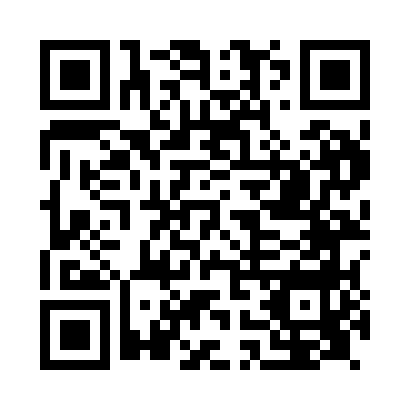 Prayer times for Brochel, Highland, UKMon 1 Jul 2024 - Wed 31 Jul 2024High Latitude Method: Angle Based RulePrayer Calculation Method: Islamic Society of North AmericaAsar Calculation Method: HanafiPrayer times provided by https://www.salahtimes.comDateDayFajrSunriseDhuhrAsrMaghribIsha1Mon3:004:321:287:1910:2411:562Tue3:004:331:287:1910:2411:563Wed3:014:341:287:1910:2311:564Thu3:024:351:297:1910:2211:555Fri3:024:361:297:1810:2111:556Sat3:034:371:297:1810:2011:557Sun3:044:381:297:1810:1911:548Mon3:044:391:297:1710:1811:549Tue3:054:411:297:1710:1711:5310Wed3:064:421:307:1610:1611:5311Thu3:074:441:307:1610:1511:5212Fri3:074:451:307:1510:1411:5213Sat3:084:471:307:1510:1211:5114Sun3:094:481:307:1410:1111:5015Mon3:104:501:307:1310:1011:5016Tue3:114:521:307:1310:0811:4917Wed3:124:531:307:1210:0711:4818Thu3:124:551:307:1110:0511:4719Fri3:134:571:307:1010:0311:4720Sat3:144:581:307:0910:0211:4621Sun3:155:001:317:0810:0011:4522Mon3:165:021:317:089:5811:4423Tue3:175:041:317:079:5611:4324Wed3:185:061:317:069:5411:4225Thu3:195:081:317:059:5311:4126Fri3:205:101:317:039:5111:4027Sat3:215:121:317:029:4911:3928Sun3:225:141:317:019:4711:3829Mon3:235:161:317:009:4511:3730Tue3:245:171:316:599:4211:3631Wed3:255:201:306:589:4011:35